МДОУ «Детский сад  № 158»Консультация для родителей«ИСПОЛЬЗование СУ ДЖОК ТЕРАПИи В РАБОТЕ учителя - ЛОГОПЕДА ДЛЯ АКТИВИЗАЦИИ РЕЧИ дошкольников»                                                                   Подготовила: учитель-логопед высшей категории           Лодеровская Ю.В.       Не секрет, что одним из важнейших показателей психического здоровья ребенка является речь. Умение общаться, высказывать свои мысли и чувства, обобщать, составлять связный рассказ позволяет малышу интегрироваться в общество, стать полноправным его членом. Моторика и речь тесно связано между собой, задержка развития одной ведет к задержке другой. Я расскажу о нетрадиционных методах стимуляции речи, в частности о применении су джок в логопедии.В последнее время встречается много детей, имеющих разную речевую патологию, проблемы с мелкой моторикой, сенсорным развитием. Недоразвитие речи вызывают проблемы коммуникации, эмоционально — волевые нарушения, различные функциональные личностные отклонения, проблемы с усвоением учебного материала.Методики, по которым работает специалист – логопед, можно условно разделить на два типа:Непосредственно воздействующие на речевой аппаратОпосредованно действующие, через формирование сенсорики, моторики пальцев.Корейское изобретение относится к последней группе методик, и в настоящее время стала весьма популярной.КАК ЭТО РАБОТАЕТ?Знания о значении точечного массажа на работу всего организма накоплены с древних времен. Внутренние органы и системы человека имеют проекцию на поверхности кожи в виде специальных зон или точек, особенно много их на верхних и нижних конечностях. Воздействие на эти зоны позволяет активизировать работу соответствующего органа, улучшить его состояние, уменьшить негативные проявления.Способ активации изобретен южнокорейским профессором Пак Чже Ву, он прост и совершенно безвреден, не имеет никаких побочных эффектов или осложнений. Поэтому использование су джок методик в занятиях дает очень хороший результат у детей с речевыми нарушениями разной степени выраженности, как при работе квалифицированного логопеда – специалиста, так и во время применения родителями дома.Чаще всего используется массажер в виде круглой коробочки, похожей на каштан. Внутри ее лежат две металлические пружинки в виде колечка. Их можно одевать на пальцы рук и ног, при этом возникают приятные ощущения. Иногда щекотно, но ни капельки не больно. поверхность каштанчика неровная, на нем шипы-колючки либо пупырышки. Маленьким пациентам лучше последние, они не колются, их можно катать в ладошках, по щекам и другим частям тела.ПРАВИЛА ВЫПОЛНЕНИЯДля проведения логопедических упражнений с внедрением су джок воздействия понадобятся специальные шары разных цветов и кольца. Неравномерная поверхность позволяет применять их как эффективные массажеры, а также инструмент для развития моторики рук. Общие правила:воздействие должно быть приятным, не вызывать негативной реакции у ребенка;массаж проводят до появления слегка розового цвета кожи и ощущения тепла;проводить такие занятия можно, если малыш хорошо себя чувствует, у него нет температуры, сыпи и других проявлений кожных или инфекционных заболеваний;нельзя надолго оставлять эластичное кольцо на пальцах в одном положении, чтобы не нарушить кровоснабжение;избегайте интенсивных движений, чтобы не травмировать нежную кожу массажируемого.КАК ЗАНИМАТЬСЯ С ШАРИКОМ-"КАШТАНОМ"Прежде всего, игры с шариком и кольцом су джок используются для массажа пальчиков и ладошек. Возможно одновременное использование во время занятий шариков и колечек. Пальчиковые игры сопровождаются интересными ритмичными стихами, что делает су джок процедуры привлекательными и приятными для детей.ПРИМЕРЫ ИГР:Шариком кружок катаю, взад — вперед его гоняю. Глажу, чищу я ладошки, будто с них сметаю крошки. (Под речь взрослого, малыши выполняют те действия, о которых говорится в стихах)Ёжик бегал на ладошке, у него устали ножки.На спинке иголки, ох какие колкие.Ежик ростом очень мал,нам иголки показал, а иголки тоже на ежей похожи. (Малыш катает шар на ладони, затем прокатывает вдоль каждого пальца.) «Сорока» — всем известная сказка про сороку, которая варила кашу. Проговаривая слова русской народной потешки, водим сначала по ладони, а называя очередного гостя – одеваем на каждый палец колечко, прокатывая его до основания и снимая.Шла медведица спросонок, (нажимать шаром по ручке малыша, имитируя шаги), а за нею – медвежонок (нажатие сделать слабее). Прибежали тут детишки, (снова усилить воздействие, ускорить темп), принесли в лукошке книжки. Стали книжки открывать (нажать шаром поочередно на пальцы) и на листиках писать.РАБОТА НАД РЕЧЬЮНепосредственная логопедическая работа с грамматическими и лексическими категориями, фонематическим слухом, звукопроизношением тоже возможна с применением шариков:Отработка лексико-грамматических понятий. Взрослый катит шарик по столу к ребенку, называя животное или вещь. Пациент ловит шар и катит обратно, превращая названное во множественное число.Точно также можно построить игру на применение суффиксов, например, уменьшительно — ласкательных (лис – лисенок, кот – котенок).Слоговая структура слова. Произнося слова по слогам, двигать или крутить шарик в соответствии с ритмическим рисунком, одно движение на 1 слог. Или простучать массажером заданный ритм. Вдеваем пальчики в пружинки — сколько слогов, столько и пальчиков.Фонематический слух - прислушиваясь к словам, которые называет взрослый, проехать столько звуковых дорожек, сколько заданных звуков встречается в слове.Напишите на бумаге букву, попросите ребят прокатить шарик с помощью ладошки или пальчиков по контуру буквы.Можно позволить самостоятельно поиграть шарами, развивая творчество и фантазию.ЗАНЯТИЯ С КОЛЬЦОМ-ПРУЖИНКОЙПроговаривая известные считалки, потешки или стихи, поочередно на каждый палец одевать и прокатывать су джок кольцо:«Первый пальчик — дедушка, второй пальчик — бабушка, третий пальчик — папа, этот пальчик — мама, последний пальчик — я, это вся моя семья.»«Братцы». «Василию — старшому — дрова рубить, Степке — указке — воды налить, Федьке — середке — огонь разводить, Ваньке — сиротинке — кашку варить, малышу Тимошке — на гармошке играть, родных братьев забавлять.»Такой массаж за счет активации нужных зон в коре головного мозга при су джок воздействии стимулирует не только речь, но и улучшает запоминание, концентрацию внимания, активизирует мышление и другие когнитивные функции. А это позволяет улучшить результат и сделать более эффективной коррекционную работу логопеда. Применять методику могут и родители самостоятельно дома.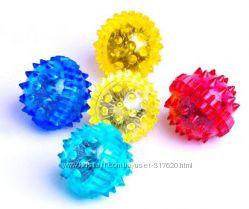 